ДЕПАРТАМЕНТ ОБРАЗОВАНИЯ ГОРОДА СЕВАСТОПОЛЯГОСУДАРСТВЕННОЕ БЮДЖЕТНОЕ ОБРАЗОВАТЕЛЬНОЕ УЧРЕЖДЕНИЕ ПРОФЕССИОНАЛЬНОГО ОБРАЗОВАНИЯ ГОРОДА СЕВАСТОПОЛЯ «СЕВАСТОПОЛЬСКИЙ ТОРГОВО-ЭКОНОМИЧЕСКИЙ ТЕХНИКУМ»ПРАКТИЧЕСКИЕ ЗАДАНИЯпо ПМ. 03  Организация работ в подразделении организацииМДК 03.01 Управление структурным подразделением организацииРаздел 2. Оценка экономической эффективности деятельности структурного подразделения организациидля обучающихся по специальности 38.02.05 Товароведение и экспертиза качества потребительских товаровРазработчик:    Некращук Л.С.Севастополь, 2018 г.Тема 2.1 ЭКОНОМИЧЕСКАЯ ЭФФЕКТИВНОСТЬ РАБОТЫ СТРУКТУРНОГО ПОДРАЗДЕЛЕНИЯПРАКТИЧЕСКИЕ 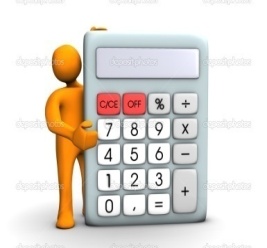 ЗАДАНИЯЗадание 1. Товарооборот организации за год составляет 196 млн. руб., прибыль от продаж – 28  млн. руб. Определить рентабельность продаж. Сделать экономически обоснованный вывод, раскрыв смысловое значение  рассчитанного показателя.Задание 2. Активы (капитал) организации составляют 115 млн. руб., прибыль до налогообложения – 34  млн. руб. Определить рентабельность активов (капитала). Сделать экономически обоснованный вывод, раскрыв смысловое значение  рассчитанного показателя.Задание 3. Среднегодовая стоимость основных фондов организации – 572 млн. руб., прибыль от продаж – 37,5 млн. руб. Определить рентабельность основных фондов. Сделать экономически обоснованный вывод, раскрыв смысловое значение  рассчитанного показателя.Задание 4. Среднегодовая сумма оборотных средств организации – 203 млн. руб., прибыль от продаж – 37,5 млн. руб. Определить рентабельность оборотных средств. Сделать экономически обоснованный вывод.Задание 5. Прибыль от продаж организации за год – 37,5 млн. руб., издержки обращения – 82,4  млн. руб., Определить рентабельность издержек обращения. Сделать экономически обоснованный вывод, раскрыв смысловое значение  рассчитанного показателя.ТЕМА 2.2 ТОВАРООБОРОТПРАКТИЧЕСКИЕ                         ЗАДАНИЯЗадание 1. Проанализировать выполнение плана розничного товарооборота по общему объему, изучив ритмичность выполнения плана товарооборота магазина за первый квартал, и оценив степень удовлетворения спроса покупателей по данным  таблицы:По результатам анализа сделать экономический обоснованный вывод.Задание 2. Проанализировать динамику розничного товарооборота магазина за полугодие по ассортиментной структуре, используя данные таблицы:По результатам анализа сделать экономический обоснованный вывод.Задание 3. Разработать прогноз розничного товарооборота в разрезе  ассортиментной структуре для магазина на полугодие  предстоящего года, используя данные задания 2 с учетом того, что предполагается прирост общего объема товарооборота на 5,7% и увеличение доли реализуемых продовольственных товаров на 4 %. По результатам плановых расчетов  сделать экономический обоснованный вывод.Задание 4.  Определить план товарооборота магазина по группе товаров "Хлеб и хлебобулочные изделия" и темп его роста  в планируемом году по сравнению с текучим,  исходя из того, что ожидаемый товарооборот текущего года по этой группе товаров  составляет 160312,9 тыс. руб.  В планируемом году  в связи с ростом потребления мясомолочных и других высококалорийных продуктов питания произойдет снижение потребления хлеба на душу населения на 1,8% при росте численности населения на 2,9%. По результатам плановых расчетов  сделать экономический обоснованный вывод.Задание 5. 	Проанализировать динамику товарооборота оптовой базы за квартал по общему объему и структуре на основании данных таблицы:По результатам анализа сделать экономический обоснованный вывод.Задание 6.  Рассчитать уровень текущих товарных запасов, характеризующий их состояние по магазину на конец отчетного года, используя данные:розничный товарооборот за отчетный год – 168253 тыс. руб.товарные запасы на 01.01. следующего года – 8769 тыс. руб.Сделать экономически обоснованный вывод.Задание 7. Рассчитать показатели, характеризующие скорость  обращения текущих товарных запасов по магазину за отчетный год, используя данные:розничный товарооборот за отчетный год – 168253 тыс. руб.товарные запасы на начало отчетного года – 9012 тыс. руб., а на конец отчетного года (01.01. следующего года) – 8769 тыс. руб.Сделать экономически обоснованный вывод.Задание 8.  Произвести анализ состояния текущих товарных запасов магазина на конец отчетного года и скорости их обращения за год, используя данные:фактический товарооборот за отчетный год – 168256,3 тыс. руб., товарные запасы на: 1.01. отчетного года – 11205,2 тыс. руб., 1.04. отчетного года – 15612,7 тыс. руб.,  1.07. отчетного года – 16423,5 тыс. руб.,  1.10. отчетного года – 17139,4 тыс. руб.,  1.01. следующего года – 16915,9 тыс. руб.норма – 25 дней.По результатам анализа сделать экономический обоснованный вывод.Задание 9. Определить необходимый размер товарных запасов в целом по магазину в днях оборота (норму) и в сумме (норматив), если для организации бесперебойной продажи товаров торговая организация должна иметь необходимые размеры товарных запасов по: тканям – 20 дней, обуви – 15 дней, швейным изделиям – 30 дней. Товарооборот по данным группам товаров на IV квартал планируемого года определен в размере по тканям – 98650 тыс. руб., обуви – 102648 тыс. руб., швейным изделиям – 108410 тыс. руб. Результаты плановых расчетов представить в таблице вида:По результатам плановых расчетов  сделать экономический обоснованный вывод.Задание 10. Определить норму и норматив товарных запасов в днях товарооборота (норму) и в сумме (норматив) по товарной группе «Развесные шоколадные конфеты», если товарооборот по данной товарной группе за месяц – 974 тыс. руб., количество ассортиментных разновидностей, которыми может торговать магазин – 120 ед.,  количество разновидностей конфет, поступающих в одной партии – 40 ед., средняя цена за  1 кг конфет составляет 500 руб.,  частота завоза товара – 1 раз в 10 дней,  время на приемку и подготовку товара к реализации – 0,45 дня. По результатам плановых расчетов  сделать экономический обоснованный вывод.Задание 11. Определить норму (в днях) и норматив (в сумме) товарных запасов текущего хранения по кондитерским товарам для магазина «Продукты» на 4-й квартал планируемого года, исходя из следующих данных:плановое количество ассортиментных разновидностей товаров в магазине – 48 единиц;в среднем цена за единицу товара будет составлять  345 руб.;однодневный товарооборот на 4-й квартал планируемого года принимается в размере 1267,94 тыс. руб.;товар будет завозиться 4 раза в месяц по 15 наименований товаров в одной партии завоза;товар будет поступать от местных и иногородних поставщиков, в связи с чем он будет находиться в пути в среднем 0,4 дня;необходимое время на приемку, складирование и подготовку товара к реализации – 0,1 дня;гарантийный запас принимается в размере 30 % от общего торгового запаса.По результатам плановых расчетов  сделать экономический обоснованный вывод.Тема 2.3 ЦЕНООБРАЗОВАНИЕ ПРАКТИЧЕСКИЕ                         ЗАДАНИЯЗадание 1.  В соответствии с накладной магазином приобретено 40 чашек на сумму 3600 руб. (без НДС). Коммерческой службой магазина оценена издержкоемкость данного товара в размере 18 % и рентабельность с учетом его конкурентоспособности и спроса населения – 5 %. Определить ценообразующие элементы, сформировать свободную розничную цену 1 чашки.  Сделать экономически обоснованный вывод. Задание 2. На основании выполненных расчетов в задании № 1 рассчитать структуру свободной розничной цены 1 чашки. Сделать экономически обоснованный вывод.Задание 3. Определить цену приобретения магазином 1 чашки (оптовую цену без НДС) на основании задания № 1. В ходе расчетов в качестве исходных данных можно использовать: розничную цену, уровни издержкоемкости и рентабельности товара. Сделать экономически обоснованный вывод.Задание 4.  В соответствии с накладной магазином приобретено 30 женских сумок на сумму 75000 руб. (в т.ч. с НДС). Коммерческой службой магазина оценена издержкоемкость данного товара в размере 15 % и рентабельность с учетом его конкурентоспособности и спроса населения – 5 %. Определить ценообразующие элементы, сформировать свободную розничную цену 1 сумки.  Сделать экономически обоснованный вывод. Задание 5. На основании выполненных расчетов в задании № 4 рассчитать структуру свободной розничной цены 1 сумки. Сделать экономически обоснованный вывод.Задание 6. Определить оптимальную цену приобретения магазином 1 сумки (оптовую цену с НДС) на основании задания № 4. В ходе расчетов в качестве исходных данных можно использовать: розничную цену, уровни издержкоемкости и рентабельности товара. Сделать экономически обоснованный вывод.Задание 7. В магазин поступило 50 флаконов туалетной воды  в соответствии с накладной на сумму  47500 руб. (в том числе НДС). Коммерческой службой магазина оценены издержкоемкость  и рентабельность данного товара в размере 20%  и 10 % соответственно. Определить свободную розничную цену 1 флакона туалетной воды,  и рассчитать ее структуру. Сделать экономически обоснованный вывод.Тема 2.4 ТРУДОВЫЕ РЕСУРСЫ И ЭФФЕКТИВНОСТЬ ИХ ИСПОЛЬЗОВАНИЯ ПРАКТИЧЕСКИЕ ЗАДАНИЯЗадание 1. На протяжении марта при средней установленной продолжительности рабочего дня 8,1 часа и 980 рабочих местах организация отработала 24 дня и следующее число человеко-дней: в первой смене – 20500, во второй – 18500, в третьей – 6000 человеко-дней, неявки составили 2850 человеко-дней, в том числе очередные отпуска – 1350, праздничные и выходные – 6500 человеко-дней. За месяц отработано 351000 человеко-дней. Определить фонды рабочего времени: календарный, номинальный и эффективный и коэффициенты их использования. Сделать экономически обоснованный вывод.Задание 2. По плану на месяц установлено на одного рабочего 22 дня работы при продолжительности рабочего дня 7,85 часа. Фактически за месяц среднее списочное число рабочих составило 720 чел., общее число отработанных рабочими за месяц человеко-дней составило 16560, общее число отработанных рабочими за месяц человеко-часов составило 130824. Определить: коэффициенты использования рабочего времени по числу дней работы на одного списочного рабочего, по средней продолжительности рабочего дня и по числу работы на одного списочного рабочего. Сделать экономически обоснованный вывод.Задание 3. На основании исходных данных проанализировать структуру трудовых ресурсов торговой организации:Численность работников в отчетном году – всего – 27 человек, из них -административно-управленческий персонал 8 человек, -торговый персонал – 19 человек.Численность работников в прошлом году – всего – 26 человек, из них -административно-управленческий персонал 8 человек, -торговый персонал – 20 человек.Сделать экономически обоснованный вывод.Задание 4. На начало года в организации торговли численность работников составляла – 75 человек, из них в течение года:- уволилось по причинам: уход на пенсию – 1 человекпо собственному желанию – 5 человекза нарушение правил внутреннего распорядка – 3 человекаВ течение года было принято 8 человек.Определить динамику движения и текучести кадров.Сделать экономически обоснованный вывод.Задание 5. На основании данных таблицы проанализировать  динамику производительности труда работников магазина.  Задание 6. Используя данные задания № 5, рассчитать влияние численности работников и производительности их труда на динамику объема  розничного товарооборота. По результатам анализа сделать экономически обоснованный вывод.Задание 7. На основании фактических данных отчетного года из задания № 5 определить плановую выработку одного работника магазина и одного продавца на предстоящий год с учетом того, что планируется увеличить розничный товарооборот на 6 % за счет реконструкции торгового зала, а это создаст возможность повышения  производительности труда одного работника магазина на 3,0 %, а продавца – на 4,0% (темп прироста). По результатам плановых расчетов сделать экономически обоснованный вывод.Задание 8. Определить среднюю численность  работников магазина и продавцов на планируемый год, используя плановые данные, полученные в ходе выполнения задания № 7. По результатам плановых расчетов сделать экономически обоснованный вывод.Тема 2.5 ОПЛАТА ТРУДАПРАКТИЧЕСКИЕ ЗАДАНИЯЗадание 1. На основании данных таблицы проанализировать  динамику фонда заработной платы магазина.  По результатам анализа сделать полный вывод.Задание 2. На основании данных таблицы проанализировать  динамику оплаты труда работников магазина за год.  По результатам анализа сделать полный вывод.Задание 3. На основании рассчитанных данных в задании № 2 определить изменение фонда заработной платы за счет следующих факторов: среднесписочной численности работников и их средней заработной платы. По результатам анализа сделать экономически обоснованный вывод.Задание 4. На основании данных таблицы проанализировать  динамику средств фонда заработной платы как затрат, зависящих от объема товарооборота, рассчитав величину абсолютной и относительной экономии/перерасхода.  По результатам анализа сделать экономически обоснованный вывод. Задание 5. Расходы по оплате труда работников магазина за месяц в отчетном году составили 800 тыс. руб. В планируемом году предусматривается прирост товарооборота на 10%, производительности труда на 8%, а средней заработной платы на 6%. Определить плановую сумму расходов по оплате труда работников магазина за месяц на будущий год. По результатам плановых расчетов сделать экономически обоснованный вывод.Задание 6. Работнице гастронома, имеющей трех детей в возрасте до 18 лет, начислена заработная плата за месяц в сумме 18 тыс. руб. Рассчитать сумму налога на доходы физических лиц.Задание 7. Продавец магазина, работающий по повременной форме оплаты труда, отработал в месяце 200 часов. Его часовая тарифная ставка составляет 100 рублей. Ему определена премия за месяц – 40%.   Определить размер заработной платы работника за месяц.Задание 8. В июле текущего года работник магазина проболел 7 рабочих дней. Оклад работника – 16 тыс. руб. Общий трудовой стаж к началу болезни – 5 лет 4 месяца, поэтому пособие по временной нетрудоспособности должно выплачиваться ему в размере 80% заработка. Определить размер пособия по временной нетрудоспособности, причитающегося работнику.Задание 9. Работник магазина отработал в месяце 16 рабочих дней (всего робочих дней в месяце – 20). Его оклад составляет в месяц – 21 тыс. руб.  Определить размер заработной платы работника за месяц.Тема 2.6  ДОХОДЫ И ПРИБЫЛЬ ОРГАНИЗАЦИИПРАКТИЧЕСКИЕ ЗАДАНИЯЗадание 1. На основании исходных данных организации за год рассчитать суммы чистой выручки от реализации, валовой прибыли, прибыли от продаж, прибыли до налогообложения и чистой прибыли. По результатам выполненных расчетов сделать экономически обоснованный вывод.Исходные данные, тыс. руб.:- выручка от реализации (в т.ч. НДС) – 158936 - себестоимость продаж – 114625- коммерческие расходы – 1586- управленческие расходы – 954 - прочие доходы – 400- прочие расходы 1200.Задание 2. Определить сумму и уровень валового торгового дохода магазина за год, а также средний процент торговой наценки на основании данных таблицы:Сделать экономически обоснованный вывод.Задание 3. Определить сумму и уровень валового торгового дохода (реализованных торговых наценок) магазина на планируемый год, используя необходимые данные из задания № 2 с учетом того, что планируется увеличить розничный товарооборот на 9 % за счет реконструкции торгового зала, а  уровень дохода повысить за счет расширения ассортиментной структуры товарооборота на  1,35 % (темп роста). Сделать экономически обоснованный вывод.Задание 4. На основании данных Отчета о финансовых результатах деятельности организации (приложение 2) дать оценку динамики прибыли от продаж и до налогообложения, рассчитав необходимые данные. Результаты аналитических расчетов представить в таблице:По результатам анализа сделать экономически обоснованный вывод.Задание 5. На основании данных задания № 4 разработать прогноз суммы прибыли от продаж на предстоящий год с учетом того, что объем продаж товаров в организации вырастет на 7 % за счет повышения конкурентоспособности реализуемых товаров и повышения профессионализма торговых работников, а рентабельность продаж повысится на 1,25% относительно отчетного года. По результатам выполненных плановых расчетов сделать экономически обоснованный вывод.Задание 6. На основании данных Отчета о финансовых результатах деятельности организации (приложение 2) разработать прогноз суммы чистой прибыли организации на предстоящий год с учетом того, что фактическая сумма этой прибыли вырастет в динамике на 2%. Запланировать ее распределение  по фондам денежных средств. Количество фондов и проценты отчислений в них установить самостоятельно. Свой выбор аргументировать. По результатам выполненных расчетов сделать экономически обоснованный вывод.Задание 7. Рассчитать показатели, характеризующие рентабельность активов, в т.ч. основных и оборотных средств, а также рентабельность продаж по следующим данным:– выручка от реализации (без косвенных налогов) – 250 млн. руб.– прибыль от продаж – 37,5 млн. руб.– среднегодовая стоимость основных фондов – 572 млн. руб.– среднегодовая сумма оборотных средств – 203 млн. руб.По результатам выполненных экономических расчетов сделать вывод, раскрыв экономический смысл рассчитанных показателей.Задание 8. На основании данных таблицы рассчитать  рентабельность продаж за три квартала отчетного года, сравнить полученные числовые значения  и выявить наиболее рентабельный квартал деятельности организации. По результатам выполненных расчетов сделать экономически обоснованный вывод.Задание 9. На основании данных Отчета о финансовых результатах деятельности организации (приложение 2) рассчитать за отчетный год рентабельности: продаж, организации и экономическую. Сделать экономически обоснованный вывод, раскрыв экономический смысл рассчитанных показателей.Тема 2.7 РАСХОДЫ, ЗАТРАТЫ, ИЗДЕРЖКИ ОБРАЩЕНИЯ ОРГАНИЗАЦИИПРАКТИЧЕСКИЕ ЗАДАНИЯЗадание 1.   Проанализировать динамику затрат по общему объему на основании данных Отчета о финансовых результатах деятельности организации (приложение 2). Результаты аналитических расчетов оформить аналитической таблицей следующего вида: По результатам анализа сделать вывод, разработать рекомендации.Задание 2. На основании данных таблицы (задание 1) рассчитать размер влияния факторов: чистой выручки и прочих факторов на величину относительной экономии или перерасхода затрат. По результатам анализа сделать полный вывод.Задание 3.   Проанализировать динамику издержек обращения  по общему объему на основании данных Отчета о финансовых результатах деятельности организации (приложение 2). Результаты расчетов оформить аналитической таблицей следующего вида: Задание 4. На основании данных таблицы (задание 3) рассчитать размер влияния факторов: чистой выручки и прочих факторов на величину относительной экономии или перерасхода издержек обращения. По результатам анализа сделать полный вывод.Задание 5. Проанализировать динамику условно-переменных издержек обращения на основании данных Отчета о финансовых результатах деятельности организации (приложение 2), с учетом их доли – 75%. В процессе анализа установить размер влияния изменения объема продаж и прочих факторов  на величину относительной экономии/перерасхода условно-переменных издержек обращения методом абсолютных разниц.  Результаты расчетов оформить аналитической таблицей следующего вида: По результатам анализа сделать вывод, разработать рекомендации.Задание 6. Проанализировать динамику условно-постоянных издержек обращения на основании данных Отчета о финансовых результатах деятельности организации (приложение 2), с учетом их доли – 25%. В процессе анализа установить размер влияния изменения объема продаж и прочих факторов  на величину относительной экономии/перерасхода условно- постоянных издержек обращения методом абсолютных разниц. Результаты расчетов оформить аналитической таблицей следующего вида: По результатам анализа сделать вывод, разработать рекомендации.Задание 7. Проанализировать динамику затрат по видам деятельности на основании данных Отчета о финансовых результатах организации. Результаты расчетов оформить аналитической таблицей, вид которой разработать самостоятельно. По результатам анализа сделать вывод, разработать рекомендации.Задание 8.  На основании данных Отчета о финансовых результатах деятельности организации (приложение 2), рассчитать на предстоящий год плановую сумму и плановый уровень издержек обращения с учетом прироста товарооборота на 10% и снижения фактического уровня издержек на 0, 50%. По результатам плановых расчетов сделать экономически обоснованный вывод. Задание 9. Расходы по оплате труда работников магазина в отчетном периоде составили 800 тыс. руб. – это 45% от общей суммы издержек обращения. В планируемом периоде предусматривается прирост общей суммы издержек обращения на 9,5%, а доля затрат на оплату труда останется прежней. Определить плановую сумму затрат на оплату труда работников магазина на будущий период. По результатам плановых расчетов сделать экономически обоснованный вывод.Тема 2.8 ОСНОВНЫЕ ФОНДЫ И ЭФФЕКТИВНОСТЬ ИХ ИСПОЛЬЗОВАНИЯПРАКТИЧЕСКИЕ ЗАДАНИЯЗадание 1. Первоначальная стоимость основных фондов организации на начало года – 1609 тыс. руб. В течение года введено основных фондов  – 240 тыс. руб.,выбыло основных фондов – 220 тыс. руб. Износ основных фондов: на начало года – 590 тыс. руб., на конец года  – 440 тыс. руб.Определить первоначальную стоимость основных фондов организации на конец года и среднегодовую стоимость, показатели движения основных фондов. Сделать экономически обоснованный вывод, раскрыв экономическую сущность рассчитанных показателей. Задание 2.  Определить показатели эффективности использования основных средств (общего и частого характера) магазина после его реконструкции на основании  данных таблицы:Сделать вывод, раскрыв экономическую сущность рассчитанных показателей.Задание 3. Имеются три варианта (проекта) магазина: 
1-й вариант – кап. вложения К1 = 370,0 тыс.  руб.;  годовые издержки обращения С1 = 160 тыс. руб. 
2-й вариант – кап. вложения К2 = 320,0 тыс.  руб.;  годовые издержки обращения С2 = 165,0 тыс. руб. 
3- й вариант – кап. вложения К3 = 300,0 тыс. руб.;  годовые издержки обращения С3 = 175,0 тыс. руб. Нормативный коэффициент эффективности капитальных вложений Ен = 0,25. 
Требуется определить, какой из этих проектов лучше.Тема 2.9 ОБОРОТНЫЕ СРЕДСТВА И ЭФФЕКТИВНОСТЬ ИХ ИСПОЛЬЗОВАНИЯ ПРАКТИЧЕСКИЕ                  ЗАДАНИЯЗадание 1. Рассчитать показатели, характеризующие  эффективность использования нормируемых оборотных средств, вложенных в запасы товаров магазина после его реконструкции на основании  данных таблицы:Сделать вывод, раскрыв экономическую сущность рассчитанных показателей.Задание 2. В первом квартале предприятие реализовало товаров на 300 тыс. руб. Среднеквартальный остаток оборотных средств составляет 23 тыс. руб. Во втором квартале планируется увеличение объема реализации на 10%, а время одного оборота оборотных средств будет сокращено на один день.Определить: коэффициент оборота оборотных средств и продолжительность одного оборота в первом квартале, коэффициент оборота оборотных средств и их абсолютный размер во втором квартале, высвобождение оборотных средств вследствие сокращения продолжительности одного оборота оборотных средств. Сделать вывод, раскрыв экономическую сущность рассчитанных показателей.Задание 3. На предприятии установлены следующие нормы оборотных средств: по возвратной таре – 9 дней; по покупной таре для упаковки готовой продукции – 3 дня; по покупной невозвратной таре – 4 дня. Однодневный расход по возвратной таре 13 000 руб.; по покупной таре – 29 000 руб.;  по покупной таре невозвратной – 14 000 руб. Определить потребность в оборотных средствах по таре.Задание 4. Определить норматив оборотных средств на специальную одежду, если численность работников, использующих спецодежду,  составляет 250 чел. В работе применяются два вида спецодежды: костюмы и туфли. Норма обеспеченности  в год на одного работающего костюмами составляет 2 шт., сапогами – 1 шт.  Стоимость одного костюма составляет 8000 руб., пары туфель – 2000 руб.Задание 5. На предприятии норматив оборотных средств по сырью и материалам установлен в сумме 40 000 тыс. руб.; по таре – 1 200 тыс. руб.; запасным частям – 230 тыс. руб.; вспомогательным материалам – 2500 тыс. руб.; расходам будущих периодов – 23 тыс. руб.; готовой продукции – 25 800 тыс. руб. Совокупный норматив оборотных средств по предприятию в  прошлом году составлял   76589  тыс. руб. Рассчитать совокупный норматив оборотных средств на плановый год, установить как изменилась потребность в оборотных средствах за период.Задание 6. Установить, на какой срок для пополнения оборотных средств организации необходимо взять кредит, сумма которого вместе с уплачиваемыми процентами,  составляет 780 тыс. руб. Ежемесячно на погашение кредита и процентов по нему организация может выделять сумму прибыли в размере 125 тыс. руб.Задание 7. Для пополнения товарного запаса фирмы «Элегант» учреждение банка 30 декабря текущего года предоставило краткосрочный кредит в сумме 200 тыс. руб. на 4 месяца при процентной ставке 15% годовых. Определить ежемесячную сумму денег, уплачиваемую  банку фирмой «Элегант» в виде процента за кредит и цену кредита (общую сумму процентного вознаграждения банку после окончания срока займа.Тема 2.10 НАЛОГООБЛОЖЕНИЕ ОРГАНИЗАЦИИПРАКТИЧЕСКИЕ ЗАДАНИЯЗадание 1. На основании исходных данных организации за год рассчитать суммы уплачиваемых налогов: НДС и текущего налога на прибыль. По результатам выполненных расчетов сделать экономически обоснованный вывод.Исходные данные, тыс. руб.:- выручка от реализации (в т.ч. НДС) – 158936 - себестоимость продаж – 114625- коммерческие расходы – 1586- управленческие расходы – 954 - прочие доходы – 400- прочие расходы 1200.Задание 2. Работнице гастронома, имеющей трех детей в возрасте до 18 лет, начислена заработная плата за месяц в сумме 18 тыс. руб. Рассчитать сумму налога на доходы физических лиц.Задание 3. Рассчитать суммы страховых взносов во внебюджетные фонды (Пенсионный фонд,  Фонд обязательного медицинского страхования, Фонд социального страхования) с зарплаты работника за ноябрь текущего года. Оклад работника составляет 25 000 руб. Задание 4. Определить сумму текущего налога на прибыль, уплачиваемого ООО «Витязь» за год, по данным (тыс. руб.):- выручка чистая – 165387 - себестоимость продаж – 104526- коммерческие и управленческие расходы – 35204.Организация торговли осуществляет только реализационную деятельность. Сделать экономически обоснованный вывод.Задание 5. Рассчитать общую сумму страховых взносов во внебюджетные фонды (Пенсионный фонд,  Фонд обязательного медицинского страхования, Фонд социального страхования) с зарплаты работника за ноябрь текущего года. Оклад работника составляет 17 000 руб. Задание 6. На основании рассчитанных данных в задании № 1 определить общую сумму налогов, уплаченных организацией и рассчитать ее структуру.Задание 7. На основании данных Отчета о финансовых результатах деятельности организации (приложение 2) определить сумму НДС за отчетный год и прошлый год, проанализировать ее динамику с использованием показателей: абсолютное изменение, темп роста, темп прироста. По результатам анализа сделать экономически обоснованный вывод.Задание 8. На основании данных Отчета о финансовых результатах деятельности организации (приложение 2) проанализировать динамику текущего налога на прибыль с использованием показателей: абсолютное изменение, темп роста, темп прироста. По результатам анализа сделать экономически обоснованный выводТема 2.11 ФИНАНСОВОЕ СОСТОЯНИЕ СТРУКТУРНОГО ПОДРАЗДЕЛЕНИЯПРАКТИЧЕСКИЕ ЗАДАНИЯЗадание 1. На основании данных бухгалтерского баланса организации (Приложение 1) определить коэффициенты ликвидности: общей, промежуточной, абсолютной на начало года. По результатам расчетов сделать экономически обоснованный вывод, оценив степень ликвидности организации на начало года.Задание 2. На основании данных бухгалтерского баланса организации (Приложение 1) определить коэффициенты ликвидности: общей, промежуточной, абсолютной на конец года. По результатам расчетов сделать экономически обоснованный вывод, оценив степень ликвидности организации на конец года.Задание 3. На основании  данных, рассчитанных в заданиях № 1 и № 2, определить темп роста и абсолютное изменение коэффициентов и оценить степень ликвидности организации в динамике. Задание 4. На основании данных бухгалтерского баланса организации (Приложение 1) определить коэффициенты: платежеспособности, концентрации собственного и заемного капитала, соотношения собственного и заемного капитала, соотношения заемного и собственного капитала на начало года. По результатам расчетов сделать экономически обоснованный вывод, оценив степень платежеспособности организации на начало года.Задание 5. На основании данных бухгалтерского баланса организации (Приложение 1) определить коэффициенты: платежеспособности, концентрации собственного и заемного капитала, соотношения собственного и заемного капитала, соотношения заемного и собственного капитала на конец года. По результатам расчетов сделать экономически обоснованный вывод, оценив степень платежеспособности организации на конец года.Задание 6. На основании  данных, рассчитанных в заданиях № 4 и № 5, определить темп роста и абсолютное изменение коэффициентов и оценить степень платежеспособности организации в динамике.ПериодПлан, тыс. руб.Факт, тыс. руб.Отклонение от плана, тыс. руб.% выполнения планаЯнварь6850269734Февраль5074150193Март3112531125Итого:Товарные группыПрошлый годПрошлый годОтчетный годОтчетный годТемп роста, %Изменение удельноговеса, (+,–)Изменение удельноговеса, (+,–)Товарные группысумма,тыс. руб.уд. вес,%сумма,тыс. руб.уд. вес,%Темп роста, %сумма,тыс. руб.уд. вес,%Продовольствен ные товары63,50126972,39Непродовольст венные товары74571,09ИТОГО:194728,00100,00ПоказателиЕд. изм.Прошлый годОтчетный годТемп роста, %Измене-ние, (+,–)Товарооборот валовойТыс. руб.1018314214623061Товарооборот складскойТыс. руб.73115305Удельный вес товарооборота складского%47,38–Товарооборот транзитныйТыс. руб.Удельный вес товарооборота транзитного%–Наименование товарных группПлан товарооборота на 4-й кв-лПлан товарооборота на 4-й кв-лНорма, дниНорматив, тыс. руб.Наименование товарных группобщий, тыс. руб. среднедневной, тыс. руб. Норма, дниНорматив, тыс. руб.ТканиОбувьШвейные изделияИТОГОПоказателиЕд. изм.Прошлый годОтчетный годДинамика     Динамика     ПоказателиЕд. изм.Прошлый годОтчетный годтемп роста, %измене-ние (+,-)Розничный товарооборотТыс. руб.457629,80481837,54Средняя численность работников: -  всего                                                                           -  продавцовЧел.Чел.33223524Выработка: - одного работника магазина                  - одного продавца Тыс. руб. Тыс. руб.ПоказателиЕд. изм.Прошлый годОтчетный годДинамика     Динамика     ПоказателиЕд. изм.Прошлый годОтчетный годизменениетемп роста, %Розничный товарооборотТыс. руб.457629481837Сумма ФЗПТыс. руб.Абс+,-Отн +,-Уровень ФЗП%–/ПоказателиЕд. изм.Прошлый годОтчетный годДинамика     Динамика     ПоказателиЕд. изм.Прошлый годОтчетный годизменение темп роста,% Розничный товарооборотТыс. руб.457629,80481837,54Среднесписочная численность работников                                                                          Чел.3335Сумма фонда заработной платыТыс. руб.Уровень фонда заработной платы %–Среднемесячная заработная плата 1 работникаРуб.2050023950ПоказателиЕд. изм.Прошлый годОтчетный годДинамика     Динамика     ПоказателиЕд. изм.Прошлый годОтчетный годизменение (+,-)темп роста, %Розничный товарооборотТыс. руб.457629,80481837,54Сумма фонда заработной платыТыс. руб.Абс+,-Отн +,-Уровень фонда заработной платы%–/Наименование товарных группТоварооборот в оптовых ценах,тыс. руб.Торговая наценкаТорговая наценкаРозничный товарооборот,тыс. руб.Наименование товарных группТоварооборот в оптовых ценах,тыс. руб.%сумма, тыс. руб.Розничный товарооборот,тыс. руб.Бакалейные товары6271021,8Гастрономические товары8542222,5Кондитерские изделия5736323,7ИТОГОПоказателиЕд. измер.Прошлый годОтчетный годИзмене-ниеТемп роста, %ПоказателиЕд. измер.Прошлый годОтчетный годИзмене-ниеТемп роста, %Выручка чистаятыс. руб.Сумма прибыли от продаж тыс. руб.Рентабельность продаж%Прибыль до налогообложениятыс. руб.Рентабельность организациитыс. руб.–ПоказателиКварталы годаКварталы годаКварталы годаПоказателиIIIIIIКоличество реализованных товаров, ед.150020001800Цена одного товара, руб.600600600Себестоимость одного товара, руб.500520480ПоказателиЕдиницы измеренияПрошлый годОтчетный годИзменение+,–Темп роста, %Выручка  чистаяТыс. руб.Сумма затрат общая  Тыс. руб.Абс+,- Отн +,-Уровень затрат общих  %– /ПоказателиЕдиницы измеренияПрошлый годОтчетный годИзменение(+,–)Темп роста, %Выручка чистая Тыс. руб.Сумма издержек обращения  Тыс. руб.Абс+,- Отн +,-Уровень издержек обращения  %– /ПоказателиЕд. Измер.Прошлый годОтчетный годИО (ИПО)  скоррек-тирован.Изме-нение,+,–Факторы Факторы Темп роста,%ПоказателиЕд. Измер.Прошлый годОтчетный годИО (ИПО)  скоррек-тирован.Изме-нение,+,–Врпро- чие Темп роста,%Выручка чистаятыс. р.–––Сумма условно-переменных ИО тыс. р.Отн +,-Уровень условно-переменных ИО %–––– /ПоказателиЕд.измерПрошлый годОтчетный годИзменение,+,–ФакторыТемп роста,%ПоказателиЕд.измерПрошлый годОтчетный годИзменение,+,–Прочие Темп роста,%Выручка чистаятыс. руб.–Сумма условно-постоянных  ИО тыс. руб.Абс +,-Уровень условно- постоянных  ИО %–ПоказателиЕд. измер.После  реконструкцииРозничный товарооборот за годтыс. руб.94673,51Прибыль до налогообложениятыс. руб.4290,76Сумма  основных средств на начало годатыс. руб.6320,45Сумма  основных средств на конец годатыс. руб.7323,12Сумма  основных средств среднегодоваятыс. руб.Численность работниковчел.11Фондоотдачаруб.Фондоемкостьруб.Фондофооруженностьтыс. руб.Рентабельность основных средствруб.Площадь магазина кв. м.320Товарооборот на 1 кв.м.тыс. руб.Прибыль до н/обложения на 1 кв.м.тыс. руб.ПоказателиЕд.изм.ПослереконструкцииСумма оборотных средств в товарных запасах на начало годатыс. руб.9297,5Сумма оборотных средств в товарных запасах на конец годатыс. руб.9533,1Среднегодовая сумма оборотных средств в  товарных запасах тыс. руб.Розничный товарооборот за годтыс. руб.164259,7Среднедневной розничный товарооборот тыс. руб.Оборачиваемость фактическая (длительность 1 оборота)дниКоэффициент оборачиваемости оборотных средствоборотыКоэффициент загрузкируб.Рентабельность оборотных средствруб.Норма оборачиваемости оборотных средствдниУскорение/замедление оборачиваемости оборотных средствдниОтносительное высвобождение оборотных средствтыс. руб.